MISSOURI SCHOOL FOR THE BLIND (MSB) OUTREACHMoSPIN PROGRAM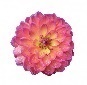 INSITE Training Workshop IIAgendaInstructors:Melissa Moore-Tuesday, Wednesday, ThursdayLisa Hellman-TuesdayStephanie Mundinac-Tuesday, Wednesday Sherri Nichols-Wednesday, Thursday Amy Hume-Wednesday (through videoconference call)Ann Straw-Wednesday (through videoconference call)Janie Gray-Wednesday (through videoconference call)Linda Van Eck-WednesdayMegan Burgess-ThursdayMandy Clayton-ThursdayJane Herder-ThursdayDay 4 – TUESDAY JULY 23, 2019 Participants arrive, check into hotel (if applicable), lunch on ownAfternoon12:30		Welcome, Beverages, Sign-in, Agenda, College    Credit, Live Binder Outreach Resources (Refer to MSB Outreach Webpage) - Melissa		~Review INSITE and your Role as a PA  1:15		Wolfner Library Information – Lisa2:00		Assistive Technology (through RESNA) - Stephanie2:45		Break 3:00  		Assistive Technology (continued) - Stephanie		4:15		Reflections - One-minute Paper ****HOMEWORK FOR PARTICIPANTS, BRING TWO QUESTIONS THAT YOU WOULD LIKE TO ASK THE PA PANEL on WednesdayDay 5 – WEDNESDAY JULY 24, 2019Morning8:00		Beverages, Sign-in, One-minute Paper Response - Melissa 8:15		Reflections, Insight and Perspectives from five current PAs Panel: Sherri, Stephanie, Amy, Ann and Janie with Participant Participation9:15	Adaptations for Children with Multiple Disabilities (MD) – Stephanie  10:00 	Break10:15	Characteristics and Needs of Children with Multiple Disabilities Sensory Impairments (MDS) (Simulation Experiences) – Linda11:00	Communication Program Overview Creating an Environment that Fosters Communication: Bonding, Attachment, Cognition and Play - Linda12:00	LunchAfternoon1:00	Informal Communication including Signals and Cues - Linda ~Form C Communication Checklist 1:30 	Tangible Symbols and Formal Communication – Linda 2:00 		Early Literacy and Braille - Linda		~Braille Facts		~Braille Readiness Grid		2:30		Break2:45		INSITE: Topics 1-5 Motor Program – SherriTopics 6-8 Positioning and Handling, Increasing and Decreasing Muscle Tone and Adaptive Equipment - SherriTopic 9 Self Help Skills - SherriTopic 11 Feeding - Sherri		4:15		Paperwork for MoSPIN (Lesson Plans, Data Sheets and Invoices) – Melissa 4:30		Reflections - One-Minute Paper Day 6 – THURSDAY JULY 25, 2019Morning		8:00		Beverages, Sign-in, One-minute Paper Response - Melissa8:15		Questions, Comments, Concerns - All 8:45		Transition Planning - Jane9:00		O&M/Motor Skills - Jane		O&M Early Years p. 159-217		Owen – Sighted/Human Guide activity10:15		Break10:30	 Hearing Program: Deaf History and Culture – Megan11:15		Play and Cognition – Megan and Mandy12:00		LunchAfternoon1:00	Review from Session #1:Getting Your First Family – PA to PA(Role Play of First Call to PA and Prep for Home Visit#1)		~Start-up Kit 		~Getting your First Family Info Sheet/Materials		~MoSPIN Intake Form/History	~Release of Information (ROI)			3:30		Summary, MERS Billing: PA Expense Reports- Fill Out and Turn In, Post-test, Workshop Evaluation GraduationHave a Safe Trip Home!